省级层面人民币有效汇率数据月报（2020年4月）1.2020年4月，省级层面人民币有效汇率较上月环比平均升值0.78%，较上年同比平均升值2.26%（图1），如果使用数据2，同比升值1.91%。同一时期，作为参考的BIS人民币名义有效汇率上月环比升值0.41%，上年同比升值1.17%；省级层面人民币有效汇率上月环比和同比升值态势与BIS人民币名义有效汇率一致。2. 因贸易伙伴不同，各省人民币有效汇率走势存在差异。上月环比数据来看，各省升贬值幅度差距最大仅2.10个百分点。24个省份人民币有效汇率上月环比升值幅度大于BIS人民币名义有效汇率。升值幅度最高的三个省份分别为北京1、黑龙江和河广西，分别升值了2.13%、1.61%和1.39%；升值幅度最低的三个省份分别为广东、陕西和青海，分别升值了0.24%、0.11%和0.04%。3.上年同比数据来看，各省升贬值幅度差距最大可达14.65个百分点，22个省份与BIS人民币名义有效汇率贬值态势一致；其中18个省份升值幅度大于BIS人民币名义有效汇率。贬值幅度最高的三个省份分别为黑龙江、内蒙古和海南，分别贬值了4.14%、2.45%和1.92%；升值幅度最高的三个省份分别为北京1、安徽和甘肃，分别升值了10.62%、3.20%和2.54%。如果北京市使用剔除委内瑞拉的权重，分省差异缩小至8.50个百分点。图 1代表性省份人民币有效汇率指数与传统有效汇率指数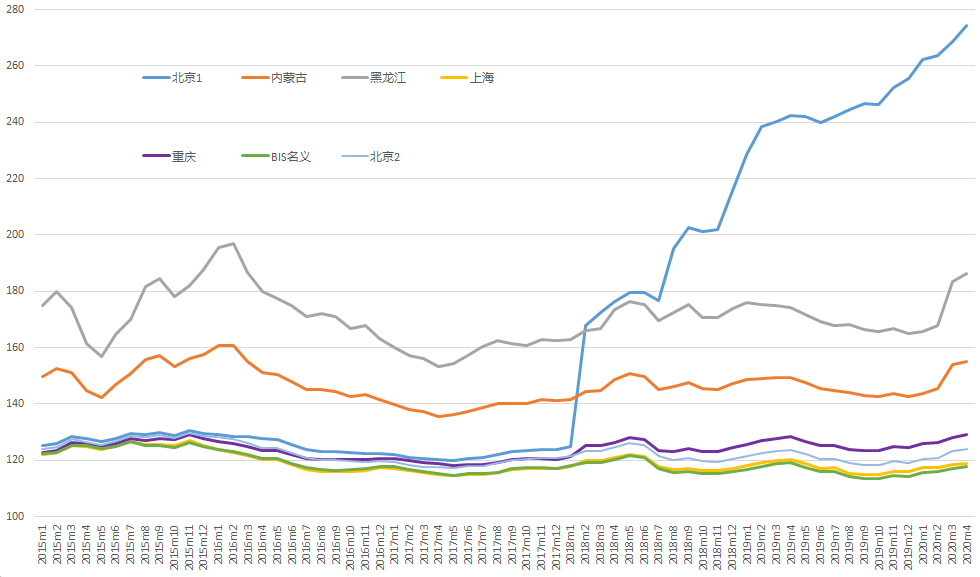 说明：上升代表升值，下降代表贬值，基期均为2010年。数据来源：IWEP-HEER数据库，CEIC表1省级层面人民币有效汇率环比变动（2020年4月）说明：蓝色阴影为东部地区，黄色阴影为中部地区，白色为西部地区，下表同。数据来源：IWEP-HEER数据库，作者计算，下表同。表2省级层面人民币有效汇率同比变动（2020年4月）省份上月环比北京12.13%黑龙江1.61%广西壮族自治区1.39%河北1.19%湖南1.18%贵州1.11%山西1.07%山东1.02%吉林1.01%湖北0.98%云南0.93%辽宁0.92%安徽0.91%浙江0.88%新疆维吾尔自治区0.88%内蒙古自治区0.81%西藏自治区0.78%重庆0.73%北京20.64%江西0.61%宁夏回族自治区0.61%甘肃0.60%河南0.58%福建0.49%天津0.42%四川0.40%江苏0.31%海南0.28%上海0.26%广东0.24%陕西0.11%青海0.04%省份上年同比北京113.13%黑龙江6.97%甘肃6.48%河北5.70%安徽5.35%广西壮族自治区4.73%山东4.72%山西4.49%内蒙古自治区3.93%辽宁3.69%湖北3.31%贵州3.16%湖南2.77%浙江2.31%江西1.83%新疆维吾尔自治区1.80%河南1.31%云南1.19%天津0.76%重庆0.69%宁夏回族自治区0.40%西藏自治区0.35%北京20.21%四川-0.13%福建-0.15%吉林-0.25%青海-0.50%江苏-0.64%上海-1.20%陕西-1.21%海南-1.26%广东-1.52%